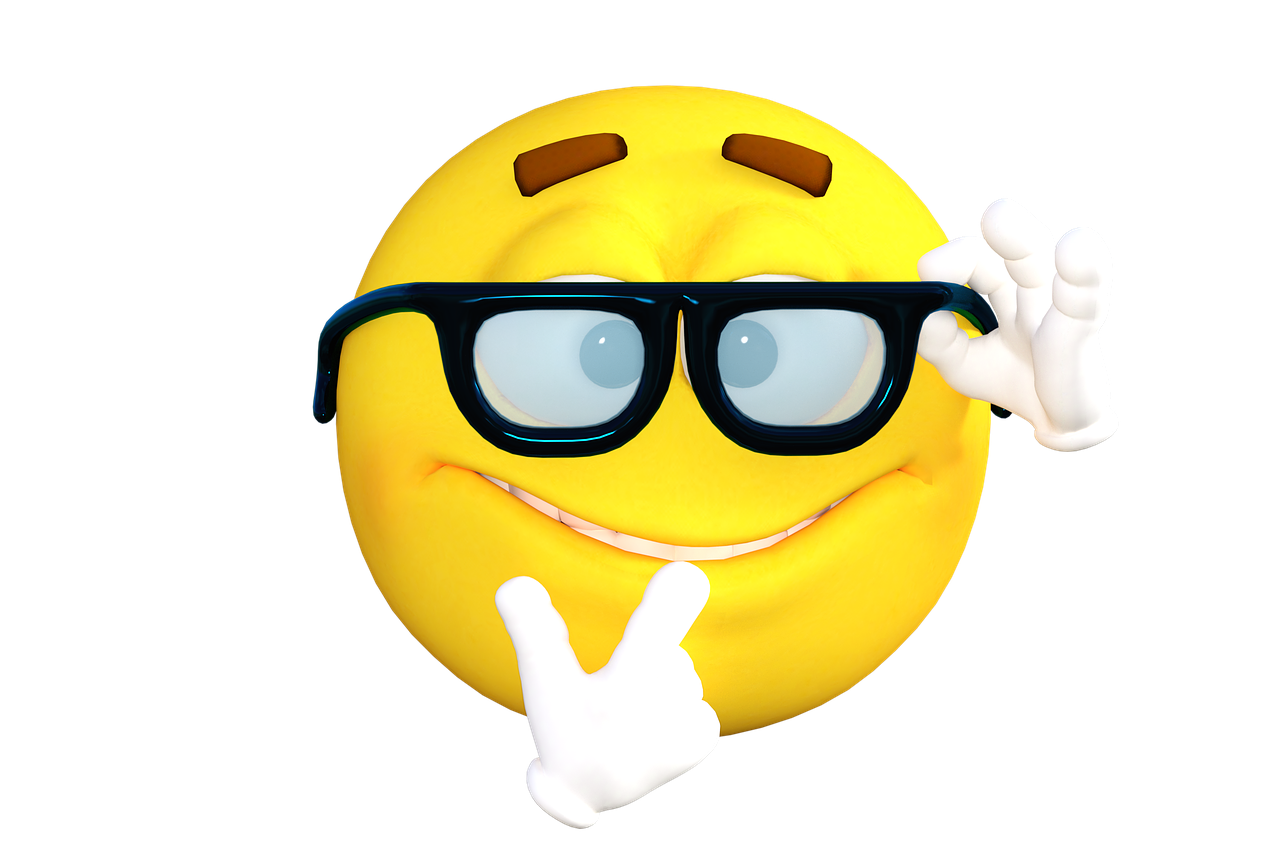 игра “Сломанный телефон”Цель: создание условий для точного произношения слов младшими школьниками.Ожидаемый результат: осознание детьми важности правильного произношения слов; умение слушать, слышать, понимать  друг друга; сплочение детского коллектива.Ведущий шепчет на ухо первому игроку слово. Первый участник очень тихо проговаривает на ухо второму услышанное и т.д. Последний участник громко произносит то, что услышал. Если слово произнесено правильно, то телефон исправлен. Если слово не то, то ведущий спрашивает всех по очереди, начиная с последнего, какое слово они услышали, так находят кто “сломал телефон”.  Важно! Слова проговариваются быстро и  тихо.Повторять и переспрашивать нельзя.Рекомендации для координатора команды:Количество загаданных слов определяется координатором детской команды или совместно с детьми.Дети должны попробовать себя в разных ролях: ведущий, первый игрок, последний игрок, второй,...В конце игры координатор вместе с участниками анализирует результаты  игры. Дети должны высказать понимание/непонимание важности правильного произношения, объяснить причины и условия понимания друг друга. 